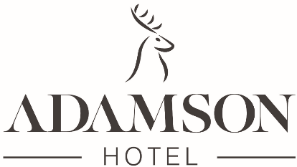 KidsMainsChicken nuggets, chips, beans £6.00Fish & chips, mushy peas, tartare sauce £6.50Margherita pizza, chips £5.504oz Beef burger, chips £6.50Tomato & basil penne pasta £5.50DessertsSelection of ice creamsvanilla, chocolate, strawberry £3.00Chocolate & banana sundae £3.00Mixed berry & meringue mess £3.00